Об утверждении муниципальной программы Пучежского городского поселения  «Благоустройство и озеленение территории Пучежского городского поселения Пучежского муниципального района»(в редакции постановления администрации Пучежского муниципального района от 27.06.2019 № 336-п, постановления №19-п от 29.01.2020, постановления № 14-п от 20.01.2021 г. постановления № 165-п от 29.03.2022г., постановления № 708-п от 29.12.2022г. )	В соответствии со статьей 179 Бюджетного кодекса РФ (в действующей редакции), частью 10 статьи 36 Устава Пучежского муниципального района, руководствуясь Порядком разработки, реализации и оценки эффективности муниципальных программ Пучежского городского поселения Пучежского муниципального района, регламентирующим вопросы принятия решения о разработке муниципальных программ Пучежского городского поселения Пучежского муниципального района, их формирования и реализации, определяющим правила проведения и критерии оценки эффективности реализации муниципальных программ Пучежского городского поселения Пучежского муниципального района, утвержденным постановлением администрации Пучежского муниципального района от 16.11.2015г № 410-п,   и в целях повышения результативности бюджетных расходов бюджета Пучежского городского поселения                                                       постановляю:      1. Утвердить муниципальную программу Пучежского городского поселения Пучежского муниципального района «Благоустройство и озеленение территории Пучежского городского поселения  Пучежского муниципального района» (прилагается).Настоящее постановление вступает в силу с момента опубликования и распространяется на правоотношения, возникающие с 1 января 2016 года.Опубликовать настоящее постановление на  официальном сайте Пучежского городского поселения.Глава Пучежского муниципального района                                    	Н.Ф.ЕршовПриложениек постановлению администрацииПучежского муниципального района от 29.03.2019  № 148-пПриложениек постановлению администрацииПучежского муниципального района от 31.12.2015  № 462-пМуниципальная программа Пучежского городского поселения  «Благоустройство и озеленение территории Пучежского городского поселения Пучежского муниципального района»1.Паспорт программы2. Анализ текущей ситуации в сфере реализации муниципальной программы        Одним из важнейших национальных проектов социально-экономического развития, обнародованных Правительством Российской Федерации, является вопрос улучшения уровня и качества жизни населения. Важнейшим аспектом в реализации данного проекта является создание органами местного самоуправления Пучежского городского поселения условий комфортного и безопасного проживания граждан, формирование современной городской инфраструктуры и благоустройство мест общего пользования территории города. Также одной из важнейших задач является санитарная очистка территории и в первую очередь сбор и вывоз бытовых отходов и мусора в порядке, установленном действующим законодательством и муниципальными правовыми актами.Цель и ожидаемые результаты в сфере реализации муниципальной программыОсновной целью Программы является комплексное решение проблем благоустройства по улучшению санитарного и эстетического вида территории города, повышению комфортности граждан, озеленению территории города.Для достижения основной цели Программы необходимо решить следующие задачи:-Уличное освещение и содержание наружных сетей электроснабжения;-Улучшение и поддержание состояния зеленых насаждений, устранение аварийных ситуаций путем ремонта и содержания зеленых насаждений общего пользования, озеленения (содержание территории парка, скверов, мест отдыха граждан у воды);-Содержание мест захоронения;Несмотря на предпринимаемые меры, проблема рационального использования природных ресурсов, предотвращение загрязнения окружающей среды, утилизации отходов производства и потребления, недостаточный уровень экологических знаний у населения и необходимость повышения экологической грамотности и культуры горожан посредством повышения информационного обеспечения диктуют необходимость разработки программы, способствующей оздоровлению санитарно-эпидемиологической обстановки в городе, его благоустройству, вовлечению жителей города в систему экологического образования через развитие навыков рационального природопользования, внедрения передовых методов обращения с отходами.Решение поставленных задач осуществляется путем:- активизации работы коммунальных служб, организаций, предприятий, индивидуальных предпринимателей, управляющих компаний и ТСЖ по благоустройству и озеленению прилегающих дворовых территорий и микрорайонов города;- ликвидации стихийных свалок в местах проживания жителей города в индивидуальных жилых домах;- создания и обустройства мест общего пользования (скверы, зоны отдыха, парки);- размещения малых архитектурных форм и объектов городского дизайна (урны, скамьи, оборудование детских площадок, площадок отдыха, ограждений и пр.);- строительства новых дворовых и уличных линий освещения;- организации площадок (детских, спортивных, хозяйственных, для выгула собак, автостоянок);- посадки деревьев и кустарников, устройства и ремонта газонов и цветников, вырубки сухостоя;- развития декоративной подсветки фасадов зданий, а также праздничной иллюминации а улично-дорожной сети города.                               Ресурсное обеспечение муниципальной программыПриложение №1 к муниципальной программе Пучежского городского поселения Пучежского муниципального района  «Благоустройство и озеленение территории Пучежского городского поселения Пучежского муниципального района»Подпрограмма «Благоустройство территории Пучежского муниципального района»1.Паспорт подпрограммы2. Краткая характеристика сферы реализации подпрограммыОдна из важнейших задач органов местного самоуправления - санитарная очистка территории и в первую очередь сбор и вывоз бытовых отходов и мусора в порядке, установленном действующим законодательством и муниципальными правовыми актами. Обязанность органов местного самоуправления поселений по организации сбора и вывоза бытовых отходов и мусора на своей территории предусмотрена п. 18 ч. 1 ст. 14 Федерального закона от 06.10.2003 № 131-ФЗ" Об общих принципах организации местного самоуправления в Российской Федерации" (далее-Федеральный закон № 131 -ФЗ). Аналогичная обязанность предусмотрена для органов местного самоуправления ч. 1 ст. 8 Федерального закона от 24.06.1998 № 89-ФЗ "Об отходах производства и потребления" (далее - Федеральный закон № 89-ФЗ) и ч. 1 ст. 7 Федерального закона от 10.01.2002 № 7-ФЗ "Об охране окружающей среды" (далее - Федеральный закон № 7-ФЗ). Одной из проблем благоустройства населенных пунктов является негативное отношение жителей к элементам благоустройства: создаются несанкционированные свалки мусора, уничтожаются  зеленые насаждения, Анализ показывает, что проблема заключается в низком уровне культуры поведения жителей населенных пунктов  на улицах и во дворах, небрежном отношении к элементам благоустройства. Решением этой проблемы, возможно, является организация и  ежегодное проведение смотра-конкурса «Лучшее благоустройство города». Жители двора, улицы, принимавшие участие в благоустройстве, будут принимать участие в обеспечении  сохранности объектов благоустройства. 3 Ожидаемые результаты реализации подпрограммыВ период 2017-2019 годов необходимо организовать и провести: - смотры-конкурсы, направленные на благоустройство муниципального образования: «За лучшее проведение работ по благоустройству, санитарному и гигиеническому содержанию прилегающих территорий» с привлечением предприятий, организаций и учреждений; - различные конкурсы, направленные на озеленение дворов, улиц, парков. Проведение данных конкурсов призвано повышать культуру поведения жителей, прививать бережное отношение к элементам благоустройства, привлекать жителей к участию в  работах по благоустройству, санитарному и гигиеническому содержанию прилегающих территорий. Также одним из решений проблемы является активизация граждан, проживающих в домах частной застройки на заключение договоров на сбор и вывоз мусора с подрядными организациями.4 Мероприятия и ресурсное обеспечение подпрограммыПриложение №2 к муниципальной программе Пучежского городского поселения Пучежского муниципального района  «Благоустройство и озеленение территории Пучежского городского  поселения Пучежского муниципального района»Подпрограмма «Озеленение территории  Пучежского городского поселения  Пучежского муниципального района»1.Паспорт программы2. Краткая характеристика сферы реализации подпрограммыДля улучшения и поддержания состояния зеленых насаждений в условиях городской среды, устранения аварийной ситуации, соответствия эксплуатационным требованиям к объектам городского коммунального хозяйства, придания зеленым насаждениям надлежащего декоративного облика требуется своевременное проведение работ по ремонту и  содержанию зеленых насаждений на территории города. Особое внимание следует уделять восстановлению зеленого фонда путем планомерной замены старовозрастных и аварийных насаждений, используя крупномерный посадочный материал саженцев деревьев ценных пород и декоративных кустарников.В рамках реализации данной Подпрограммы ежегодно с мая по сентябрь на благоустройстве и озеленении города работают детские трудовые отряды «Цветоводы» и «Дворники», сформированные на базе подрядной организации совместно с центром занятости населения и администрацией города. В процессе работы на благоустройстве и озеленении города у молодых граждан формируются патриотические, деловые и эстетические качества, любовь и уважение к труду и родному городу.3. Ожидаемые результаты реализации подпрограммыДля вовлечения граждан в участие благоустройства и озеленения города, создания цветниковых зеленых зон, придания декоративного облика улицам и скверам, улучшения эстетического состояния ландшафта в целом. Ежегодно на территории Пучежского городского поселения проводятся смотры-конкурсы «Пучеж город в цвету» и «Лучшее благоустройство города». Участники конкурсов – предприятия и организации, школьные и дошкольные учреждения, торговые организации и магазины, домовые комитеты и индивидуальные участники. Популярность конкурсов растет с каждым годом. Награждения участников конкурсов проводятся традиционно на осенней ярмарке «Золотая осень» в сентябре на центральной площади города.Цели и задачи смотров-конкурсов «Пучеж-город в цвету» и «Лучшее благоустройство города»Цели:	 -изучение и применение лучших цветочных культур в области декоративного цветоводства-широкое привлечение организаций, предприятий, физических лиц для участия в мероприятиях по улучшению эстетического и экологического    состояния города - гармоничная архитектурно-ландшафтная среда города Задачи: -привлечение граждан к активной работе по благоустройству улиц и дворовых территорий-пропаганда опыта по решению социально-бытовых проблем городского населения; -создание условий для обеспечения функционирования городской инфраструктуры и максимального удовлетворения социально-культурных потребностей населения. 4 Мероприятия и ресурсное обеспечение подпрограммыПриложение №3  к муниципальной программе Пучежского городского поселения Пучежского муниципального района  «Благоустройство и озеленение территории Пучежского городского  поселения Пучежского муниципального района»Подпрограмма  «Уличное освещение территории  Пучежского городского поселения»1. Паспорт подпрограммы2. Краткая характеристика сферы реализации подпрограммы    Необходимость ускорения развития и совершенствования освещения города вызвана значительным ростом автомобилизации, повышением интенсивности его движения, развитием торгового бизнеса на территории города.    В целях улучшения эстетического облика города, повышения безопасности движения автотранспорта и пешеходов в ночное и вечернее время, повышения качества наружного освещения на территории города необходимо своевременное выполнение мероприятий по строительству, реконструкции и капитальному ремонту сетей наружного освещения.     Комплексное решение проблемы окажет положительный эффект на состояние благоустройства территории города, в т.ч. состояние улично-дорожной сети, санитарно-эпидемиологическую обстановку, предотвратит угрозу жизни и безопасности граждан, будет способствовать повышению уровня их комфортного проживания.     Конкретная деятельность по реализации подпрограммы, связанная с планированием и организацией работ по вопросам улучшения уличного освещения, благоустройства, санитарного состояния территории города, создания комфортных условий проживания населения, по мобилизации финансовых и организационных ресурсов, должна осуществляться в соответствии с настоящей концепцией.3. Ожидаемые результаты. Ожидаемые конечные результаты Подпрограммы связаны с обеспечением надежной работы объектов городского уличного освещения, внешнего благоустройства, увеличением безопасности дорожного движения, экологической безопасности, эстетическими и другими свойствами в целом, улучшающими вид территории города.4. Мероприятия и ресурсное обеспечение  Подпрограммы.Объемы поставки электрической энергии для освещения территории        Пучежского городского поселения муниципального района.Приложение №4 к муниципальной программе Пучежского городского поселения Пучежского муниципального района  «Благоустройство и озеленение территории Пучежского городского  поселения Пучежского муниципального района»Подпрограмма  «Содержание территории городского кладбища»1. Паспорт подпрограммы2. Краткая характеристика сферы реализации подпрограммы     Настоящая Подпрограмма разработана в рамках развития и совершенствования ритуально-похоронного обслуживания населения Пучежского городского поселения и направлена на повышение качества предоставления ритуальных услуг, решение ключевых проблем по обеспечению современного уровня похоронного дела, совершенствования работы специализированной службы по вопросам похоронного дела, благоустройства территории действующих кладбищ.Отсутствие контейнерных площадок и недостаточное количество контейнеров для мусора приводит к несанкционированным свалкам внутри секторов кладбища.   Отсутствие подъездных путей приводит к тому, что территория кладбища завалены мусором. Длительный период времени не осуществлялись работы по сносу аварийных деревьев, из-за невозможности работы спецтехники в стесненных условиях.Ожидаемые результаты реализации подпрограммы.Ожидаемые результаты подпрограммы - приведение территории кладбищ в соответствие реализации мероприятий требованиям санитарно - эпидемиологических и экологических норм;- улучшение качества дорожного покрытия;- применение специализированной техники, повышающей производительность выполняемых  работ;- оперативность поиска мест захоронений и прозрачность работы сотрудников, оказывающих  ритуальные услуги.- повысить качество услуг по содержанию мест захоронений и обеспечить соблюдение санитарных норм на территории кладбищ;- повысить уровень транспортной и пешеходной доступности кладбищ;- улучшить условия для обслуживающего персонала и охраны кладбищ;- повысить эффективность использования существующих мест захоронений;- повысить общий уровень культуры погребения.      4.Мероприятия и ресурсное обеспечение подпрограммы.Обоснование объема плановых бюджетных расходов, необходимых для реализациимуниципальной программы«Благоустройство и озеленение территории Пучежского городского поселения Пучежского муниципального района»       Финансовое обеспечение реализации муниципальной программы осуществляется за счет средств бюджета Пучежского городского поселения.       Распределение бюджетных ассигнований на реализацию муниципальной программы утверждается решением Совета Пучежского городского поселения о бюджете поселения на очередной финансовый год и на плановый период. При формировании проекта бюджета поселения объем средств, выделяемых на реализацию мероприятий подпрограмм, предусмотренных данной программой, уточняется с учетом возможностей бюджета поселения. Объем бюджетных расходов программы за счет бюджета поселения  включает в себя стоимость работ, материалов, а также иные расходы с учетом налогов и других обязательных платежей, установленных законодательством РФ, которые несет Подрядчик при производстве работ.         Объем работ рассчитывается по фактическим показателям предыдущего года за выполненную работу, в соответствии с погодными условиями, из расчета стоимости 1 машино-часа работы специальной техники и стоимости 1чел-часа рабочего благоустройства. Выполнение работ по ликвидации несанкционированных свалок, отпуску электроэнергии рассчитано с учетом утвержденных тарифов за 1 куб. м. мусора и 1 квт.  электроэнергии. 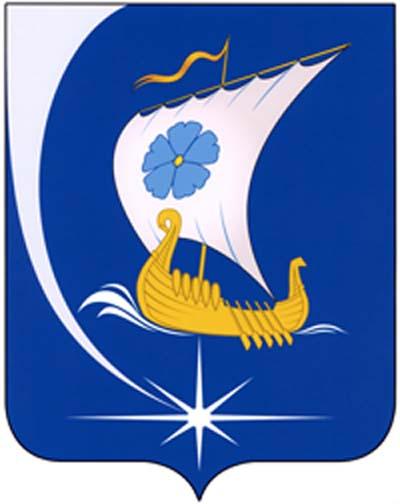 Администрация Пучежского муниципального районаИвановской областиП О С Т А Н О В Л Е Н И Еот  31.12.2015 г.                                                                                                                  №  462-пг. ПучежНаименование программы«Благоустройство и озеленение территории Пучежского городского поселения Пучежского муниципального района»Социально-экономическая проблема и основание для разработкиВысокий уровень благоустройства городского поселения – необходимое улучшение условий жизни населения. В последние годы в поселении проводилась целенаправленная работа по благоустройству и социальному развитию города. В то же время в вопросах благоустройства территории поселения имеется ряд проблем. Благоустройство многих направлений поселения не отвечает современным требованиям. Большие нарекания вызывают благоустройство и санитарное содержание территорий населенных пунктов, территорий городского кладбища и братских захоронений. По-прежнему серьезную озабоченность вызывают состояние сбора, утилизации и захоронения бытовых отходов, освещение улиц поселения. В настоящее время недостаточно организовано уличное освещение в частном секторе. Для решения данной проблемы требуется участие и взаимодействие органов местного самоуправления муниципального района с привлечением населения, предприятий и организаций, наличия финансирования с привлечением источников всех уровней.     Основанием для разработки программы является ст. 179 Бюджетного Кодекса  Российской  Федерации,  Федеральный  закон  РФ от 06.10.2003 № 131-ФЗ "Об общих принципах местного самоуправления в Российской Федерации". Муниципальный заказчикАдминистрация Пучежского муниципального района Основные разработчики программыУправление городского хозяйства и ЖКХ района администрации Пучежского муниципального района Ивановской области, Муниципальное учреждение «Пучежское городское хозяйство»Исполнители программыУправление городского хозяйства и ЖКХ района администрации Пучежского муниципального района Ивановской области Муниципальное учреждение «Пучежское городское хозяйство»Цель программыУлучшение уличного освещения города; содержание наружных сетей электроснабжения; благоустройство и содержание зон отдыха граждан; улучшение и поддержание состояния зеленых насаждений. Задача программыУстранение аварийных ситуаций путем ремонта и содержания зеленых насаждений общего пользования, озеленения (содержание территории парка, скверов); сбор и вывоз мусора, ликвидация несанкционированных свалок; организация и содержание мест захоронения;Срок реализации программы 2016 – 2024 годыПеречень подпрограмм«Благоустройство территории Пучежского городского поселения» «Уличное освещение территории  Пучежского городского поселения»3.    «Озеленение территории Пучежского городского поселения»4.     «Содержание территории городского кладбища»Объем ресурсного обеспечения программыОбщий объем бюджетных ассигнований:2016 год - 8542,7 тыс. руб.2017 год – 8510,4 тыс. руб.2018 год – 8668,8 тыс. руб.2019 год – 11703,11003 тыс. руб.2020 год – 10761,29577 тыс. руб.2021 год –16598,63295 тыс. руб.2022 год –15602,97314 тыс.руб.2023 год – 13350,0 тыс. руб.2024 год – 13400,0 тыс. руб.Ожидаемые конечные результаты реализации программыОжидаемые конечные результаты Программы связаны с обеспечением надежной работы объектов городского внешнего благоустройства,  экологической безопасности, эстетическими и другими свойствами в целом, улучшающими вид территории города. Комплексное решение проблем благоустройства по улучшению санитарного и эстетического вида территории города, повышение комфортности граждан,  озеленение территории городаСистема организации контроля за выполнением программыКонтроль за исполнением подпрограммы осуществляет администрация Пучежского муниципального района и Совет Пучежского городского поселения. Администрация района возлагает на Финансовый отдел администрации района и Управление городского хозяйства и ЖКХ района администрации Пучежского муниципального района, Муниципальное учреждение «Пучежское городское хозяйство» осуществление текущего контроля выполнения программных мероприятий исполнителями. Управление городского хозяйства ежегодно в срок до 1 марта направляет в комитет экономического развития, земельно-имущественных отношений, торговли, конкурсов, аукционов администрации отчет  о реализации муниципальной программы (включая подпрограммы), согласованный с финансовым отделом администрации Пучежского муниципального района по форме приложения №3 утвержденного постановления главы администрации Пучежского муниципального района 16.11.2015 г. № 410-п.№ п/пНаименование подпрограммРесурсное обеспечение по годам (тыс.руб.)Ресурсное обеспечение по годам (тыс.руб.)Ресурсное обеспечение по годам (тыс.руб.)Ресурсное обеспечение по годам (тыс.руб.)Ресурсное обеспечение по годам (тыс.руб.)Ресурсное обеспечение по годам (тыс.руб.)Ресурсное обеспечение по годам (тыс.руб.)Ресурсное обеспечение по годам (тыс.руб.)Ресурсное обеспечение по годам (тыс.руб.)№ п/пНаименование подпрограмм2016год2017год2018год2019год2020год2021год2022год2023год2024год1«Благоустройство территории Пучежского городского поселения»5098,24406,44000,06660,71646106,594548085,601717014,221326100,06100,02«Уличное освещение территории Пучежского городского поселения»2836,52812,73460,83956,834713708,701236213,733485591,604824350,04400,03«Озеленение территории Пучежского городского поселения»408,0803,3796,00838,0746,01714,472962198,1472300,02300,04«Содержание территории городского кладбища»200,0488,0412,0247,55892200,0584,82480799,0600,0600,0Итого:8542,78510,48668,811703,1100310761,2957716598,6329515602,9731413350,013400,0Наименование подпрограммыБлагоустройство территории Пучежского городского поселения Пучежского муниципального районаСоциально-экономическая проблема и основание для разработкиАктуальной социально-экономической проблемой является наличие на территории поселения несанкционированных свалок, нежелание граждан заключать договора на вывоз ТБО, порча городского имущества, объектов благоустройства и озеленения. Для этого необходимо комплексное решение проблем благоустройства по улучшению санитарного и эстетического вида территории города, озеленению территории города, улучшению и поддержанию состояния зеленых насаждений,  качественное содержания мест захоронений, зон отдыха в парках и скверах.Основанием для разработки программы является ст. 179 Бюджетного Кодекса  Российской  Федерации,  Федеральный  закон  РФ от 06.10.2003 № 131-ФЗ "Об общих принципах местного самоуправления в Российской Федерации", Муниципальный заказчикАдминистрация Пучежского муниципального района Основные разработчики подпрограммыУправление городского хозяйства и ЖКХ района администрации Пучежского муниципального района Ивановской области, Муниципальное учреждение «Пучежское городское хозяйство»Исполнители подпрограммыУправление городского хозяйства и ЖКХ района администрации Пучежского муниципального района Ивановской области Муниципальное учреждение «Пучежское городское хозяйство»Цель подпрограммыСовершенствование системы благоустройства, комплексное решение проблем благоустройства по улучшению санитарного и эстетического вида территории города.Задача подпрограммыПовышение уровня жизнеобеспечения и  комфортности граждан, озеленение территории города.Срок реализации подпрограммы 2017-2024 годыОбъем ресурсного обеспечения подпрограммыОбщий объем бюджетных ассигнований:2016 год – 5098,2 тыс. руб.2017 год – 4406,4 тыс. руб.2018 год – 4000,0 тыс. руб.2019 год – 6660,7164 тыс. руб.2020 год – 6106,59454 тыс. руб.2021 год – 8085,60171 тыс. руб.2022 год –7014,22132 тыс. руб.2023 год –6100,0 тыс. руб.2024 год – 6100,0 тыс. руб.Ожидаемые конечные результаты реализации подпрограммыРеализация подпрограммы позволит:Значительно уменьшить количество стихийных свалок в частном секторе;
- увеличить количество зеленых насаждений и элементов благоустройства в местах общего пользования (скверы, зоны парковые зоны.- дополнительное размещение малых архитектурных форм и объектов городского дизайна (урны, скамьи, оборудование детских площадок;
- строительства новых дворовых и уличных линий освещения;
- обустройство площадок для выгула собак, парковочных мест;
- увеличить площади посадок деревьев и кустарников, устройства и ремонта газонов и цветников, вырубки сухостоя;Система организации контроля за выполнением подпрограммыКонтроль за исполнением подпрограммы осуществляет администрация Пучежского муниципального района и Совет Пучежского городского поселения. Администрация района возлагает на Финансовый отдел администрации района и Управление городского хозяйства и ЖКХ района администрации района  Муниципальное учреждение «Пучежское городское хозяйство» осуществление текущего контроля выполнения программных мероприятий исполнителями. Управление городского хозяйства  и ЖКХ района ежегодно в срок до 1 марта направляет в комитет экономического развития, земельно-имущественных отношений, торговли, конкурсов, аукционов администрации отчет  о реализации муниципальной программы (включая подпрограммы), согласованный с финансовым отделом администрации Пучежского муниципального района по форме приложения №3 утвержденного постановления главы администрации Пучежского муниципального района 16.11.2015 г. № 410-п.№ п/пНаименование мероприятийОтветственный исполнительИсточник финансированияОбъем ресурсного обеспечения тыс. руб. по годамОбъем ресурсного обеспечения тыс. руб. по годамОбъем ресурсного обеспечения тыс. руб. по годамОбъем ресурсного обеспечения тыс. руб. по годамОбъем ресурсного обеспечения тыс. руб. по годамОбъем ресурсного обеспечения тыс. руб. по годамОбъем ресурсного обеспечения тыс. руб. по годамОбъем ресурсного обеспечения тыс. руб. по годамОбъем ресурсного обеспечения тыс. руб. по годам№ п/пНаименование мероприятийОтветственный исполнительИсточник финансирования2016 год2017 год2018 год2019год2020 год2021год2022год2023год2024год1234567891011121.2.3.4.5.6.7.8.9.1011121314Установка и украшение Новогодней елки.Устройство и обслуживание прорубей на водоемах города.Обкалывание льда у колодцев, смена бадьиВосстановление и ремонт мостовых переходов и лестниц-спусков к водным источникамУстановка и ремонт плотомоекРемонт питьевых колодцевЛиквидация несанкционированных свалокУстановка урн для мусора в общественных местах города.Устройство контейнерных площадок.Проведение весенних и осенних месячников по санитарной очистке и благоустройству территории города.Подготовка и очистка от мусора центральной площади к проведению праздниковПротивопаводковые мероприятия: Очистка ливневых стоков (труб, лотков, каналов).Очистка сточных труб и приямков на мостах, вдоль дорог.Установка вывески на мосту через р. Пушавка Проведение мероприятий по ремонту Памятника погибшим войнам на набережной реки Волга г. ПучежПодрядные организации – победители конкурсов и аукционов на выполнение работ по благоустройству города.Средства местного бюджетаИтого:4641,44006,53570,06200,71645496,594546959,601715927,2505400,05400,0123456Благоустройство мест массового отдыха населения (летний парк):Установка, ремонт и окраска малых формСбор и вывоз мусораОбрезка кроны деревьев, удаление аварийных деревьев, обрезка поросли.Скашивание травыПосадка, полив и прополка клумб и цветников.Ремонт Памятника погибшим воинам на набережной р. ВолгаИтого:223,0246,4250,0260,0390,0630,0493,72132200,0200,01.2.3.4.5.6.7.Обеспечение безопасности людей на водных объектах - благоустройство, обслуживание и подготовка места отдыха людей у воды к купальному сезону(ул. Революционная, д.1, берег р. Волга)Водолазное обследование и очистка дна акватории водного объекта.Сбор и вывоз мусора с территории отдыха.Установка, ремонт и окраска малых архитектурных форм.Обозначение границ заплыва - установка буев.Планировка территории культиватором.Выкашивание травы.Организация службы спасения.Итого:233,7153,5180,0200,0220,0300,0299,250300,0300,0Прочие мероприятия по благоустройству Пучежского городского поселенияОсуществлеение деятельности по обращению с животными без владельцев, обитающих на территории Пучежского городского поселения196,00294,00Итого:196,00294,00200,0200,0Наименование подпрограммыОзеленение территории  Пучежского городского поселения  Пучежского муниципального районаСоциально-экономическая проблема и основание для разработкиВ условиях интенсивного роста застройки городских территорий,  увеличения количества автомобильных дорог и т.п. площадь зеленых насаждений значительно сокращается.  
В области озеленения территории города можно выделить следующие основные проблемы:
Недостаточный уровень озеленения территории города. 
Основные причины:
- старовозрастность существующих зеленых насаждений. Самопроизвольное падение скелетных ветвей угрожают жизни граждан, приводят к разрушению кровли крыш, создают аварийные ситуации, связанные с  порывами электропроводов, газопроводов;
- сокращение площади, используемой для создания новых зеленых  зон.
Основанием для разработки программы является ст. 179 Бюджетного Кодекса  Российской  Федерации,  Федеральный  закон  РФ от 06.10.2003 № 131-ФЗ "Об общих принципах местного самоуправления в Российской Федерации", Постановление администрации Пучежского муниципального района от 16.11.2015 № 410-п "Об утверждении Порядка разработки, реализации и оценки эффективности муниципальных программ Пучежского городского поселения Пучежского муниципального района, регламентирующий вопросы принятия решения о разработке муниципальных программ Пучежского городского поселения Пучежского муниципального района, их формирования и реализации, определяющий правила проведения и критерии оценки эффективности реализации муниципальных программ Пучежского городского поселения Пучежского муниципального района»Муниципальный заказчикАдминистрация Пучежского муниципального района Основные разработчики подпрограммыУправление городского хозяйства и ЖКХ района администрации Пучежского муниципального района Ивановской области, Муниципальное учреждение «Пучежское городское хозяйство»Исполнители подпрограммыУправление городского хозяйства и ЖКХ района администрации Пучежского муниципального района Ивановской области Муниципальное учреждение «Пучежское городское хозяйство»Цель подпрограммыУлучшение эстетического вида территории города, повышение комфортности граждан,  озеленение территории города.Задача подпрограммыУлучшение  и поддержание состояния зеленых насаждений, увеличение количества зеленых зон.Срок реализации подпрограммы 2016 – 2024 годыОбъем ресурсного обеспечения подпрограммыОбщий объем бюджетных ассигнований:2016 год – 408,0 тыс. руб.2017 год – 803,3 тыс. руб.2018 год – 796,0 тыс. руб.2019 год – 838,0 тыс. руб.2020 год – 746,0 тыс. руб.2021 год – 1714,47296 тыс. руб.2022 год – 2198,147 тыс. руб.2023 год – 2300,0 тыс. руб.2024 год – 2300,0 тыс. руб.Ожидаемые конечные результаты реализации подпрограммы   В результате выполнения мероприятий подпрограммы создается возможность: вовлечения граждан в участие благоустройства и озеленения города, создания цветниковых зеленых зон, придания декоративного облика улицам и скверам, улучшения эстетического состояния ландшафта в целом.    Вовлечение молодых граждан для формирования у них патриотических, деловых и эстетических качества, любовь и уважение к труду и родному городу.Система организации контроля за выполнением подпрограммыКонтроль за исполнением подпрограммы осуществляет администрация Пучежского муниципального района и Совет Пучежского городского поселения. Администрация района возлагает на Финансовый отдел администрации района и Управление городского хозяйства и ЖКХ района Муниципальное учреждение «Пучежское городское хозяйство» администрации района осуществление текущего контроля выполнения программных мероприятий исполнителями. Управление городского хозяйства и ЖКХ района ежегодно в срок до 1 марта направляет в комитет экономического развития, земельно-имущественных отношений, торговли, конкурсов, аукционов администрации отчет  о реализации муниципальной программы (включая подпрограммы), согласованный с финансовым отделом администрации Пучежского муниципального района по форме приложения №3 утвержденного постановления главы администрации Пучежского муниципального района 16.11.2015 г. № 410-п.№п/пНаименование мероприятийОтветственный исполнительИсточник финансированияОбъем финансированияпо годамОбъем финансированияпо годамОбъем финансированияпо годамОбъем финансированияпо годамОбъем финансированияпо годамОбъем финансированияпо годамОбъем финансированияпо годамОбъем финансированияпо годамОбъем финансированияпо годам№п/пНаименование мероприятийОтветственный исполнительИсточник финансирования2016год2017год2018год2019год2020год2021год2022год2023год2024год123456789101112131.2.3.4.5.- Обкос газонов, вдоль центральных улиц, перекрестков дорог, общественных территорий- Побелка стволов деревьев.-Разбивка цветников, клумб, полив, прополка.- Формовочная обрезка деревьев.- Удаление аварийных деревьев.Подрядные организации – победители конкурсов и аукционов на выполнение работ по благоустройству города.Средства местного бюджетаИтого:408,0803,3796,0838,0746,01714,472962198,1472300,02300,0Наименование подпрограммыУличное освещение территории Пучежского городского поселенияСоциально-экономическая проблема и основание для разработкиБольшинство объектов благоустройства таких, как остановочные павильоны, пешеходные дорожки, зоны отдыха, уличное освещение до настоящего времени не до конца обеспечивают комфортных условий для жизни и деятельности населения и нуждаются в ремонте и реконструкции.
Основанием для разработки программы является ст. 179 Бюджетного Кодекса  Российской  Федерации,  Федеральный  закон  РФ от 06.10.2003 № 131-ФЗ "Об общих принципах местного самоуправления в Российской Федерации", Постановление администрации Пучежского муниципального района от 16.11.2015 № 410-п "Об утверждении Порядка разработки, реализации и оценки эффективности муниципальных программ Пучежского городского поселения Пучежского муниципального района, регламентирующий вопросы принятия решения о разработке муниципальных программ Пучежского городского поселения Пучежского муниципального района, их формирования и реализации, определяющий правила проведения и критерии оценки эффективности реализации муниципальных программ Пучежского городского поселения Пучежского муниципального района»Муниципальный заказчикАдминистрация Пучежского муниципального района Основные разработчики подпрограммыУправление городского хозяйства и ЖКХ района администрации Пучежского муниципального района Ивановской области, Муниципальное учреждение «Пучежское городское хозяйство»Исполнители подпрограммыУправление городского хозяйства и ЖКХ района администрации Пучежского муниципального района Ивановской области Муниципальное учреждение «Пучежское городское хозяйство»Цель подпрограммыУлучшение качества поставляемых услуг по организации уличного освещения и содержании наружных сетей электроснабженияЗадача подпрограммыНадлежащее уличное освещение и содержание наружных сетей электроснабжения.Срок реализации подпрограммы 2016 -2024 годыОбъем ресурсного обеспечения подпрограммыОбщий объем бюджетных ассигнований:2016 год – 2836,5 тыс. руб.в том числе: э/энергия – 2225,9 тыс.руб., ремонт и техобслуживание сетей– 610,6 тыс.руб.2017 год – 2812,7 тыс. руб.в том числе: э/энергия – 2166,0 тыс.руб., ремонт и техобслуживание сетей– 646,7 тыс.руб.2018 год – 3460,8 тыс. руб.в том числе: э/энергия – 2746,8 тыс. руб., ремонт и техобслуживание сетей– 714,0 тыс. руб.2019 год –3956,83471 тыс. руб.в том числе: э/энергия – 2456,7 тыс. руб., ремонт и техобслуживание сетей– 1500,13471 тыс. руб.2020 год – 3708,70123 тыс. руб.в том числе: э/энергия – 2664,26937 тыс.руб., ремонт и техобслуживание сетей– 1044,43186 тыс.руб.2021 год – 6213,73348 тыс. руб.в том числе: э/энергия – 2947,98599 тыс.руб., ремонт и техобслуживание сетей– 3250,54926 тыс. руб.2022 год – 5591,60482 тыс. руб.в том числе: э/энергия – 2 755,0 тыс. руб., ремонт и техобслуживание сетей– 2836,604 тыс. руб.2023 год – 4350,0 тыс. руб.в том числе: э/энергия – 2 700,0 тыс. руб., ремонт и техобслуживание сетей– 1650,0 тыс. руб.2024 год – 4400,0 тыс. руб.в том числе: э/энергия – 2 700,0 тыс. руб., ремонт и техобслуживание сетей– 1700,0 тыс. руб.Ожидаемые конечные результаты реализации подпрограммыОжидаемые конечные результаты Подпрограммы связаны с обеспечением надежной работы объектов городского внешнего благоустройства, увеличением безопасности дорожного движения, экологической безопасности, эстетическими и другими свойствами в целом, улучшающими вид территории города.Система организации контроля за выполнением подпрограммыКонтроль за исполнением подпрограммы осуществляет администрация Пучежского муниципального района и Совет Пучежского городского поселения. Администрация района возлагает на Финансовый отдел администрации района и Управление городского хозяйства и ЖКХ района администрации района Муниципальное учреждение «Пучежское городское хозяйство»осуществление текущего контроля выполнения программных мероприятий исполнителями. Управление городского хозяйства и ЖКХ района ежегодно в срок до 1 марта направляет в комитет экономического развития, земельно-имущественных отношений, торговли, конкурсов, аукционов администрации отчет  о реализации муниципальной программы (включая подпрограммы), согласованный с финансовым отделом администрации Пучежского муниципального района по форме приложения №3 утвержденного постановления главы администрации Пучежского муниципального района 16.11.2015 г. № 410-п.№ п/пНаименование видов работ и затратЕдиница измеренияКоличествоСумма№ п/пНаименование видов работ и затратЕдиница измеренияВсеготыс.руб.Раздел Ремонтные работы1Демонтаж опор ВЛ 0,38-10 кв без приставок одностоечныхшт.48,12Установка железобетонных опор ВЛ 0,38, 6-10 кВ с траверсами без приставок одностоечныхшт.15316,93Демонтаж проводов ВЛ 0,38 кВ 3-х проводовшт.87,24Светильники, устанавливаемые вне зданий: Светильник с лампами ртутными (демонтаж)шт.1513,65Светильники, устанавливаемые вне зданий: Светильник с лампами ртутными (монтаж)шт.1554,66Кронштейны специальные на опорах для светильников: Кронштейны сварные металлические, количество рожков 1 (демонтаж)шт.1518,37Кронштейны специальные на опорах для светильников: Кронштейны сварные металлические, количество рожков 1(монтаж)шт.1519,58Развозка конструкций и материалов опор ВЛ 0,38-10 кВ по трассе одностоечных  опор (по г. Пучеж)шт.43,29Развозка конструкций и материалов опор ВЛ 0,38-10 кВ по трассе материалов оснастки одностоечных опор (по г. Пучеж)шт.43,810Замена проводакм1,216,3Итого:481,54Раздел Техобслуживание1Осмотр ВЛкм559,32Перетяжка 3-4 проводной ВЛ с креплением на опорах1 вязка811,93Проверка состояния и степени загнивания опоршт.512,34Проверка наличия трещин в бетоне ж/б опор и приставокшт.1013,65Осмотр светильников с ртутными лампами (ревизия)шт.1515,36Замена зарядного провода от ВЛ до светильникашт.1518,67Измерение нагрузки и напряженияизмер.212,38Измерение сопротивления заземления опор ВЛопора68,59Смена ламп ртутных (Philips SON-HPro 220w)100 шт.0,819,5510Смена ламп ртутных (Philips ML-160w E27)100 шт.0,717,411Смена патронов (Е-40)100 шт.0,055,3Итого:138,46Всего:620,0Всегоквт/сумма(т.р.)в т.ч. по месяцамв т.ч. по месяцамв т.ч. по месяцамв т.ч. по месяцам в т.ч. по месяцам в т.ч. по месяцам в т.ч. по месяцамв т.ч. по месяцамв т.ч. по месяцамв т.ч. по месяцамв т.ч. по месяцамв т.ч. по месяцамВсегоквт/сумма(т.р.)январьфевральмартапрельмайиюньиюльавгустсентябрьоктябрьноябрьдекабрь337,85447,16738,35630,81521,26415,0319,56110,02613,65722,49331,17349,99048,3212306,9322,056261,895210,405145,191102,63265,28368,45893,2529,321212,849341,332329,936Наименование подпрограммыСодержание территории городского кладбищаСоциально-экономическая проблема и основание для разработкиНеобходимо создание благоприятных условий для улучшения внешнего облика территории городского кладбища, благоустройства мест захоронений и прилегающих территорий городского кладбища, так как на протяжении многих лет благоустройству муниципального кладбища не уделялось должного внимания. Ограждения кладбищ является важной составляющей территории поселения. Возникает необходимость проведения инвентаризации мест захоронений для выявления бесхозяйных могил и использования их для новых захоронений.Основанием для разработки программы является ст. 179 Бюджетного Кодекса  Российской  Федерации,  Федеральный  закон  РФ от 06.10.2003 № 131-ФЗ "Об общих принципах местного самоуправления в Российской Федерации", Постановление администрации Пучежского муниципального района от 16.11.2015 № 410-п "Об утверждении Порядка разработки, реализации и оценки эффективности муниципальных программ Пучежского городского поселения Пучежского муниципального района, регламентирующий вопросы принятия решения о разработке муниципальных программ Пучежского городского поселения Пучежского муниципального района, их формирования и реализации, определяющий правила проведения и критерии оценки эффективности реализации муниципальных программ Пучежского городского поселения Пучежского муниципального района»Муниципальный заказчикАдминистрация Пучежского муниципального района Основные разработчики подпрограммыУправление городского хозяйства и ЖКХ района администрации Пучежского муниципального района Ивановской области, Муниципальное учреждение «Пучежское городское хозяйство»Исполнители подпрограммыУправление городского хозяйства и ЖКХ района администрации Пучежского муниципального района Ивановской области Муниципальное учреждение «Пучежское городское хозяйство»Цель подпрограммыПовышение комфортности посетителей кладбищ и общего уровня культуры погребения;Улучшение санитарно-эпидемиологического состояния территории кладбищ.Задача подпрограммыПроведение работ по санитарной очистке и благоустройству кладбищ с соблюдением санитарно-эпидемиологических и экологических норм;Улучшение качества содержания мест погребения;Совершенствование порядка регистрации мест захоронений;Обновление материально-технической базыспециализированной службы по вопросам похоронного делаСрок реализации подпрограммы 2016 -2024 годыОбъем ресурсного обеспечения подпрограммы Общий объем бюджетных ассигнований:2016 г. - 200,0 тыс. руб.2017 г. - 488,0 тыс. руб.2018 г. - 412,0 тыс. руб.2019 г. – 247,55892 тыс. руб.2020 г. - 200,0 тыс. руб.2021 г. – 584,82480 тыс. руб.2022 г. – 799,00,0 тыс. руб.2023 г. – 600,0 тыс. руб.2024 г. – 600,0 тыс. руб.Ожидаемые конечные результаты реализации подпрограммыРеализация подпрограммы позволит:- создание благоприятных условий для улучшения внешнего облика территории городского кладбища;- проведение инвентаризации мест захоронений;- сокращение нареканий со стороны населения на качество содержания территории кладбища- ремонт ограждений- создание мест для сбора ТБО на территории кладбищаСистема организации контроля за выполнением подпрограммыКонтроль за исполнением подпрограммы осуществляет администрация Пучежского муниципального района и Совет Пучежского городского поселения. Администрация района возлагает на Финансовый отдел администрации района и Управление городского хозяйства и ЖКХ района администрации района Муниципальное учреждение «Пучежское городское хозяйство»осуществление текущего контроля выполнения программных мероприятий исполнителями. Управление городского хозяйства и ЖКХ района  ежегодно в срок до 1 марта направляет в комитет экономического развития, земельно-имущественных отношений, торговли, конкурсов, аукционов администрации отчет  о реализации муниципальной программы (включая подпрограммы), согласованный с финансовым отделом администрации Пучежского муниципального района по форме приложения №3 утвержденного постановления главы администрации Пучежского муниципального района 16.11.2015 г. № 410-п.Наименование мероприятийОтветственный исполнительИсточник финансированияОбъем финансирования по годам (тыс. руб.)Объем финансирования по годам (тыс. руб.)Объем финансирования по годам (тыс. руб.)Объем финансирования по годам (тыс. руб.)Объем финансирования по годам (тыс. руб.)Объем финансирования по годам (тыс. руб.)Объем финансирования по годам (тыс. руб.)Объем финансирования по годам (тыс. руб.)Объем финансирования по годам (тыс. руб.)Наименование мероприятийОтветственный исполнительИсточник финансирования2016год2017год2018год2019год2020год2021год2022год2023год2024год123456789101112- Создание архитектурно-ландшафтной среды мест захоронений.- Охрана территории кладбища.- Содержание в надлежащем состоянии территории кладбища, зданий, ограждения, дорог, площадок; их своевременный ремонт.- Содержание в надлежащем состоянии братских могил, памятников.- Сбор и вывоз мусора.- Обустройство контейнерной площадки для ТКО.- Обкос травы на территории кладбища, придорожных полос вдоль дороги к кладбищу.- Разбивка цветников.-Уход за бесхозяйными могилами.- Побелка деревьев.- Обрезка кроны деревьев.- Спиливание и уборка аварийных деревьев.- Расчистка территории кладбища от снега.- Грейдирование и подсыпка проездов и дорожек.Подрядные организации – победители конкурсов и аукционов на выполнение работ по благоустройству кладбища.Средства Подрядной организации по итогам конкурса по содержанию территории кладбищаИтого:200,0488,0412,0247,55892200,0584,8248799,00600,0600,0Наименование подпрограммФактическое исполнение 2016г. (тыс. руб.)Фактическое исполнение 2017г. (тыс. руб.)Фактическое исполнение 2018г. (тыс. руб.)Фактическое исполнение 2019г. (тыс. руб.)Фактическое исполнение 2020г. (тыс. руб.)Фактическое исполнение 2021г. (тыс. руб.).)Фактическое исполнение 2022г. (тыс. руб.)Финансовый прогноз 2023г. (тыс. руб.)Финансовый прогноз 2024г. (тыс. руб.)«Благоустройство территории Пучежского городского поселения»5098,24406,44000,06660,71646106,594548085,601717014,221326100,06100,0«Уличное освещение территории Пучежского городского поселения»2836,52812,73460,83956,834713708,701236213,733485591,604824350,04400,0«Озеленение территории Пучежского городского поселения»408,0803,3796,00838,0746,01714,472962198,1472300,02300,0«Содержание территории городского кладбища»200,0488,0412,0247,55892200,0584,8248799,0600,0600,0Итого:8542,78510,48668,811703,1100310761,2957716598,6329515602,9731413350,013400,0